      Universiti Teknologi Brunei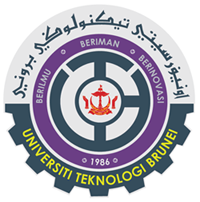 Alumni Form*Please complete the formFor more information, Please contact us at: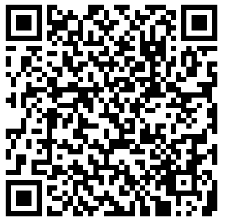 Alumni Affairs Unit
Universiti Teknologi Brunei
Jalan Tungku Link
Negara Brunei DarussalamE-mail: alumni@utb.edu.bn | Tel: 2461020 ext 5360Visit to our website: http://www.utb.edu.bn/industry-services/alumni-affairs-unit/Full NameIC NumberGenderMale / Female (please highlight/underline)Male / Female (please highlight/underline)Date of BirthCourse & IntakeExample: HND in Computing, Intake 24Example: HND in Computing, Intake 24Contact Number(H)(M)Current Occupation and OrganisationProfessional / Other QualificationsPlease include the name of University / Institution, if any